Об установлении расходного обязательства Еловского муниципального округа Пермского края по вопросам местного значения в сфере культуры, направленных на приведение в нормативное состояние учреждений культуры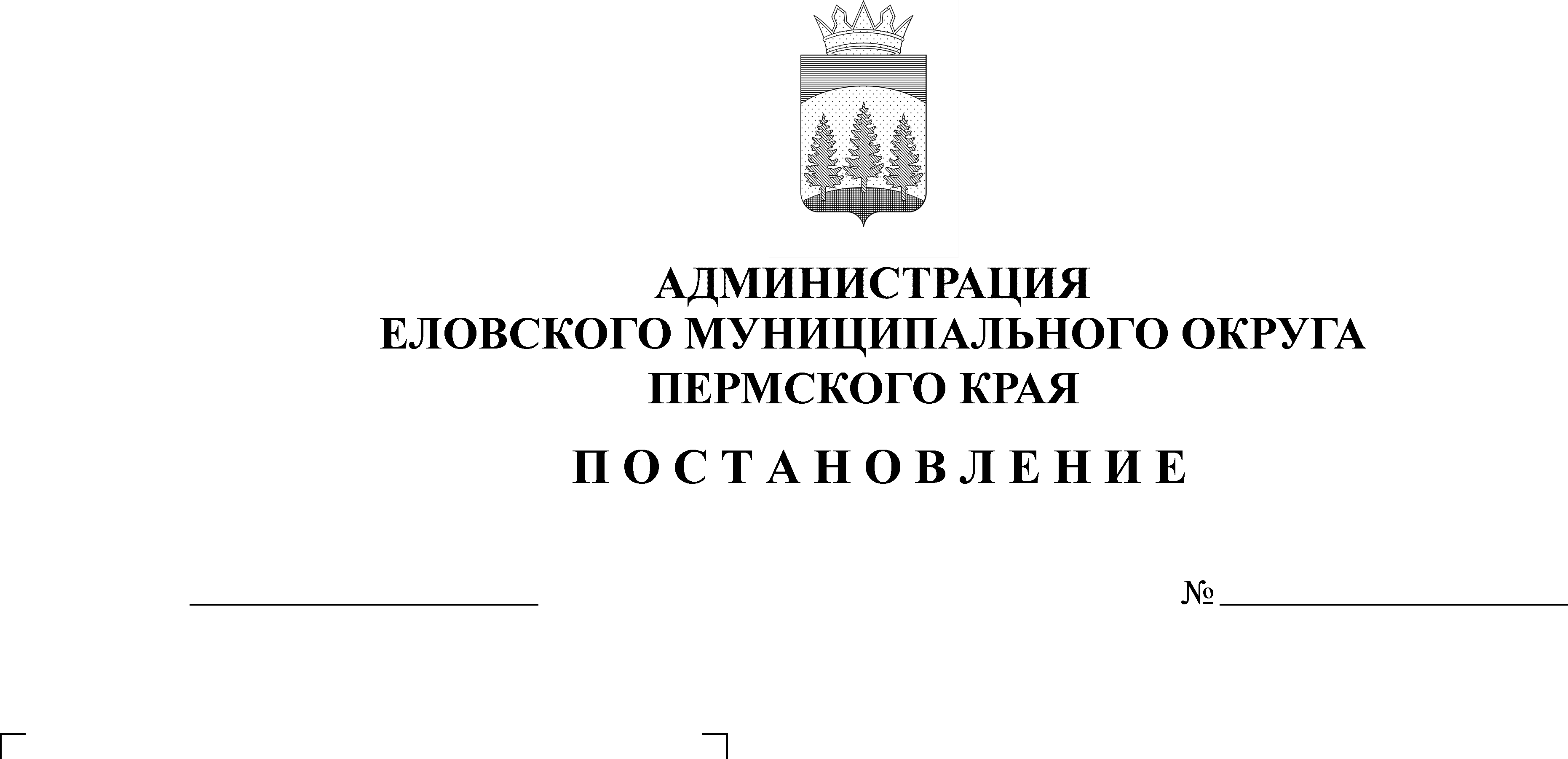 В соответствии со статьей 86 Бюджетного кодекса Российской Федерации, пунктом 17 части 1 статьи 16 Федерального закона от 06 октября 2003 г. № 131-ФЗ «Об общих принципах организации местного самоуправления в Российской Федерации», Уставом Еловского муниципального округа Пермского края, Решением Думы Еловского муниципального округа Пермского края от 20 декабря 2020 г. № 67 «Об утверждении Положения о бюджетном процессе в Еловском муниципальном округе Пермского края», постановлением Администрации Еловского муниципального округа Пермского края от 29 октября 2021 г. № 498-п «Об утверждении муниципальной программы «Развитие культуры в Еловском муниципальном округе Пермского края»Администрация Еловского муниципального округа Пермского края ПОСТАНОВЛЯЕТ:Установить на 2022 год расходное обязательство Еловского муниципального округа Пермского края по вопросам местного значения в сфере культуры, направленных на приведение в нормативное состояние учреждений культуры.Расходы, связанные с реализацией расходного обязательства, установленного пунктом 1 настоящего постановления, осуществляются за счетсредств бюджета Еловского муниципального округа Пермского края в сумме:- ремонт кровли Крюковского сельского дома досуга, структурного подразделения Муниципального бюджетного учреждения культуры «Еловский культурно-досуговый центр» – 150 000,00 руб.;– ремонт здания Брюховского сельского дома досуга, структурного подразделения Муниципального бюджетного учреждения культуры «Еловский культурно-досуговый центр» – 635 000,00 руб.;- ремонт здания Крестовского сельского дома досуга, структурного подразделения Муниципального бюджетного учреждения культуры «Еловский культурно-досуговый центр» – 545 201,60 руб.;- замена отопительного котла в Сугановском сельском доме досуга, структурном подразделении Муниципального бюджетного учреждения культуры «Еловский культурно-досуговый центр» – 237 600,00 руб.;- проведение работ по подключению Дубровского сельского дома досуга, структурного подразделения Муниципального бюджетного учреждения культуры «Еловский культурно-досуговый центр» к газовому отоплению в сумме 647 000 руб.Исполнение расходного обязательства, установленного пунктом 1 настоящего постановления, осуществлять в порядке, установленном нормативными правовыми актами Еловского муниципального округа Пермского края. Установить, что средства на реализацию расходного обязательства, установленного пунктом 1 настоящего постановления, предусматриваются в бюджете Еловского муниципального округа на плановый период главному распорядителю бюджетных средств Администрации Еловского муниципального округа Пермского края. Признать утратившим силу:постановление Администрации Еловского муниципального округа Пермского края от 02 июня 2022 г. № 258-п «Об установлении расходного обязательства Еловского муниципального округа Пермского края по вопросам местного значения в сфере культуры, направленных на обеспечение развития и укрепления материально-технической базы учреждений культуры».Настоящее постановление обнародовать на официальном сайте газеты «Искра Прикамья» и официальном сайте Еловского муниципального округа Пермского края.Настоящее постановление вступает в силу после его официального обнародования.8. Контроль за исполнением постановления возложить на заместителя главы администрации Еловского муниципального округа по социальной политике.Глава муниципального округа глава администрации Еловскогомуниципального округа Пермского края                                               А.А. Чечкин